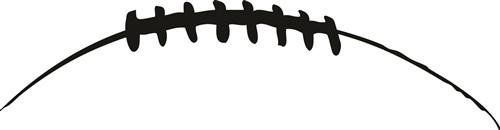 Coach LoParo and The Jaguar Football Staff would like to invite all Hilliard youth to participate in a skills camp at Hilliard Bradley High School.  The camp will teach football fundamentals, position specific skills and team work.  Participants will learn the basics of offense, defense and special teams.  The camp will also feature a weight room introduction, competitions, a T-shirt, and awards.CAMPER INFORMATION	WHO? 	Athletes Entering Grades K-6		WHAT? 	4-Day Football Skills Camp	WHEN? 	July 5th, 6th, 7th & 8th (6:00pm-9:00pm)	WHERE? 	Hilliard Bradley High School Stadium 		COST:  	$60.00	CONTACT:  	Questions To: Mike LoParo, michael_loparo@hboe.orgREGISTRATIONMail Completed Registration Form/ Waiver and Payment To:  Checks made payable to: Hilliard Bradley Athletic BoostersMike LoParo- 2800 Walker Rd. Hilliard, Ohio 43026		Walk up registration accepted (5:30-6:00pm each day) at the Stadium GatesCAMP NECESSITIES	Tennis Shoes, Cleats (optional), Mouth Piece (optional), Large Water Bottle (Detach) - - - - - - - - - - - - - - - - - - - - - - - - - - - - - - - - - - - - - - - - - - - - - - - - - - - - - - - - - - - - - - - - - - - - - - - - - - - - - - - - - - - - - -  REGISTRATIONINJURY AND INSURANCE RELEASE STATEMENT:	My child has my permission to attend the Hilliard Bradley Football Camp. In the event of an emergency in which my child requires medical care, I authorize the staff of the camp to obtain the necessary treatment.  I specifically consent to such treatment including, but not limited to, hospitalization and will be responsible for any medical charges in connection with attendance of the football camp. I specifically waive & release the camp staff and Hilliard City Schools from liability of any injury that my child may incur during & after participation in the camp.  I authorize the camp to use any photos or newspaper articles about my child for publicity purposes.  The Hilliard Bradley Football Camp is neither sponsored nor endorsed by the Hilliard City School district.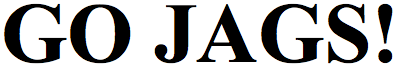 2022 BRADLEY FOOTBALL CAMPOCC Champs201620172018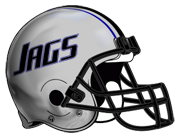 State Playoffs2016, 2017, 2018, 2020, 2021CAMP (JULY 5-8)Player’s Name:Parent/Guardian:Grade Entering:                                  Shirt Size (Circle):   YM   YL    S    M    L    XL    XXL  Age:Email:Address:Cell Phone #:City:                                                       Emergency #:Parent/Guardian Signature:Date: